Year 1 Maths
Steppingstone activity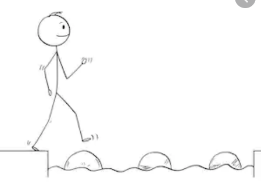 Lesson 6
LO: To count in 2s
Steps to success:Model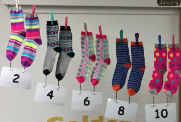        Fill in the missing numbers.       Year 1 Maths
Main activity  Complete at least 2 tasks, more if you can.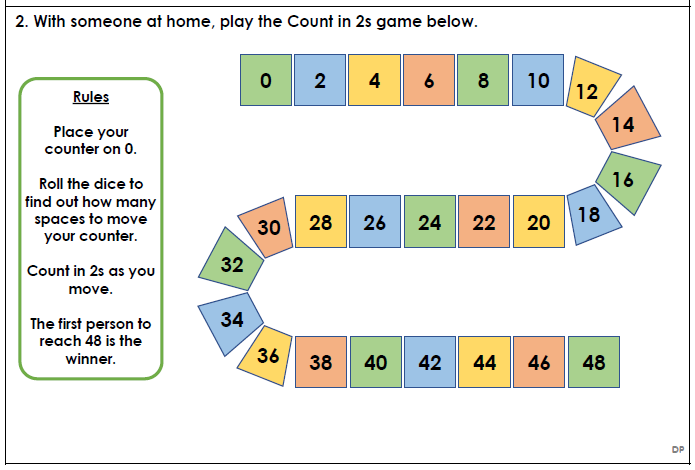 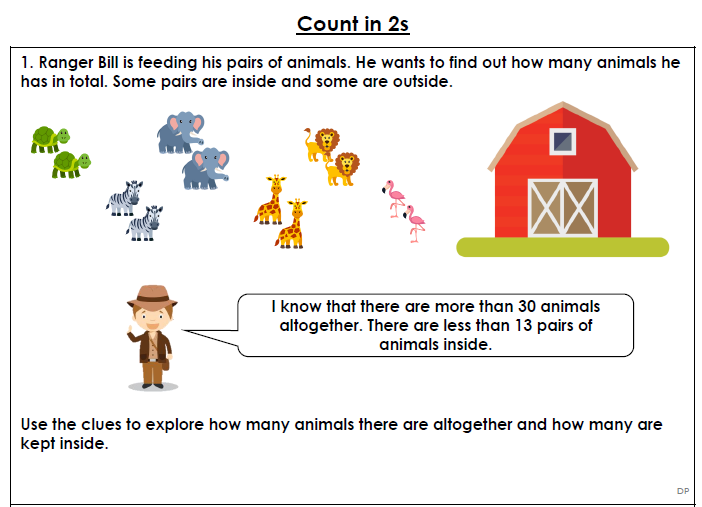 Ask a grown up if you can use all the pairs of socks in the house!Pair them up and place them in a row.Make a counting in 2s number line.What pattern do you notice?2412202634Task 1Task 2Task 3Task 4How many shoes are there?Count in 2s.Try this with all the pairs of shoes at home.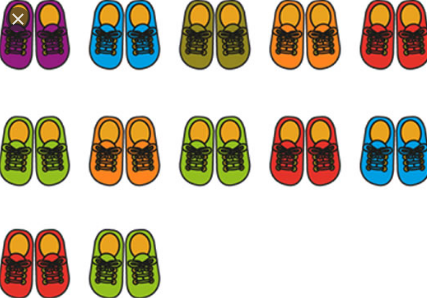 What else can we count in 2s?Continue colouring the 2s on the grid.  What do you notice?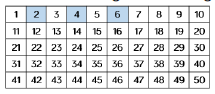 Scroll down for the larger version of this game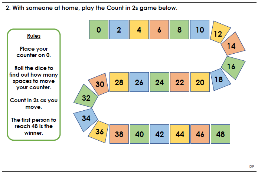 Scroll down to see this problem so solve about counting n 2s